Meeting agendaApril 12, 2018 WebEx INFORMATION  https://ieeemeetings.webex.com/ieeemeetings/j.php?MTID=m15e69d146c1c9bc3f16ab2a46ddbbabdJoin by phoneCall-in toll-free number:  1-866-282-7366   (US)  Call-in number:  1-210-606-9466  (US)  Show global numbers   Meeting number: 595 583 312Access code: 591 766 471Meeting password: safety_virtual.************************.Committee Members: James Milican, Gia Pappas (Gia Fedo), Kati Wenzel, Lei Wang, Lauren Foster, Tom Brenner, Nate Osborn, Leslie Curry, Heather Darrah, Mariel Acosta.************************Hit Record********************Participants: Sherri, Lauren, Mariel, Kati, Gia, TomGuests:Call to order ______ am Arizona USA time  - Start recordingAdjourn        _10:45_____ am Arizona USA time(5 min)	Welcome: MarielAny items to add to the agenda?Approval of Agenda(5 min)	Housekeeping and Secretary's Report: Lauren GeneralApproval of previous Meeting Report(15 min)	Working item Topics: MarielActive Recruiting- Need 12 members. We have 10 in the list Consider adding to email signature the role at the virtual chapterEvent center=> Evaluate creating an event instead of a meeting for the presentationsMay symposium, How many attending? May IEEE PSES Symposium- So far planning to attend: Mariel, Kati, Gia, Tom, Nate (waiting on approval), Sherri- (2 people coming from Ecolab)We can promote our activity in the symposium brochure. Paragraph needs to be completed by April 20. If we have it before April 20th, the info can be posted in the web too. => Nate =>send draft to the team by Friday, 12Some ideas: => Time shifts Set up a table at lunch time to recruit more people; => Will have to be done informally. Talk about what we want to do, and explain where they can help. Depending on how many people can make it to the symposium we may conduct the May meeting in personIdentify people who could help organize, people who could present, get in their schedule. Determine owner.Proposed 2018 Web Conferences:  SchedulePresentation meetings will be held 3 Thursday of the month 12 noon Eastern time, 9 times a year (skip symposium months, May, Nov, Dec)June 21 –Sponsor: Mariel / Topic: How to Start a Chapter and Best Practices/ Speaker: Panel to be confirmed= Maybe cover technical topic (battery/FDA)July 19 – Sponsor: James? / Topic: 61010-1 and Risk Management/ Speaker: LaurenAugust 16 – Sponsor: Kati / Topic- Touch Current/ Speaker- Pete Perkins- in the agendaSeptember 20 – Sponsor: Lauren / Topic – Medical Touch Current / Speaker: TBDOctober 18 – Gia / Topic: 62368-1, Editions and Country Adoption/ Speaker: TBDJan 17, 2019 –Nate / Topic: TBD/ Speaker:TBD (note: we had not planned to have a meeting in November)=>he knows someone Intertek chief batteryFeb 21, 2019Mar 21, 2019April 18, 2019Format for the meeting5 min- welcome- Who we are, when do we meet; Put together some slidesIntroduce speaker.- 1 minClosing- Next presentation meeting, next meeting for the organization committee. Ways to volunteer.Adjourn.Official Elections- Date proposal a) for sending call for nominations, b) sending out ballots, c) effective date for new board. Determine format required for candidate info.Research into how a different virtual chapter operates. Gia
4) Association of our group (2 month timeframe)- OPEN
  Action items - IEEE section - Tom will check into that. Mariel will send examples of how other online chapters meet
        - Established chapter- Nate to take a look at what it would take to act as a branch of a local chapter. Link to chapter contacts sent. Mariel Needs to find info about the virtual chapter.        
        - Associating ourselves with the symposium.- Need to figure out if an IEEE PSES member can belong to the local chapter AND also our chapter.
(15 - 20 min)	Treasurer's Report:  Open-Nate.Status report (15 - 20 min)	VP Technical Activities:  JamesStatus report (15 - 20 min)	VP Communications:  NateStatus report (15 - 20 min)	VP Member Services:  KatiStatus report (5min)	Old Business(5min)	New BusinessOpen Floor for comments from attendees (any telecom attendee)(5min)   Next Meetings April 11th, 2018 Core team meets every 2nd Thursday of the month, 12 noon Eastern time.Monthly Web Conferences 2018  -  -Presentation meetings will be held 3 Thursday of the month 12 noon Eastern time, 9 times a year (skip symposium months, May, Nov, Dec)(5min)	Concluding Remarks(1min)	Adjourn ______ am Arizona USA time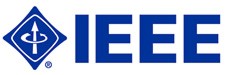 IEEE Product Safety Engineering Society 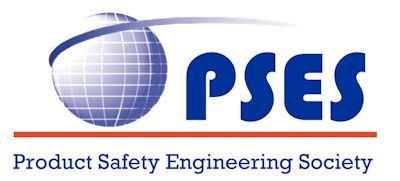 